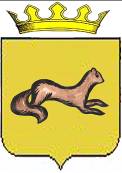 КОНТРОЛЬНО-СЧЕТНЫЙ ОРГАН ОБОЯНСКОГО РАЙОНАКУРСКОЙ ОБЛАСТИ306230, Курская обл., г. Обоянь, ул. Шмидта д.6, kso4616@rambler.ruЗАКЛЮЧЕНИЕ №101по результатам финансово-экономической экспертизы проекта постановления Администрации Обоянского района Курской области «Об утверждении муниципальной программы муниципального района «Обоянский район» Курской области «Профилактика терроризма и экстремизма в Обоянском районе Курской области на 2017-2019 годы»» г. Обоянь                                                                                                 06 декабря 2016 г.Основания для проведения экспертно-аналитического мероприятия: Федеральный Закон от 07 февраля 2011года № 6-ФЗ «Об общих принципах организации и деятельности контрольно-счетных органов субъектов Российской Федерации и муниципальных образований», Решение Представительного Собрания Обоянского района Курской области от 29 марта 2013 года № 2/23-II «О создании Контрольно-счетного органа Обоянского района Курской области и об утверждении Положения о Контрольно-счетном органе Обоянского района Курской области», Приказ №36 от 03.10.2016 «О внесении изменений в приказ №31 от 31.12.2015 «Об утверждении плана деятельности Контрольно-счетного органа Обоянского района Курской области на 2016 год»», Приказ председателя Контрольно-счетного органа Обоянского района Курской области №61 от 05.12.2016 «О проведении экспертизы проекта Постановления Администрации Обоянского района Курской области».Цель экспертно-аналитического мероприятия: Проведение экспертизы проекта Постановления Администрации Обоянского района Курской области «Об утверждении муниципальной программы муниципального района «Обоянский район» Курской области «Профилактика терроризма и экстремизма в Обоянском районе Курской области на 2017-2019 годы»».Предмет экспертно-аналитического мероприятия: Проект Постановления Администрации Обоянского района Курской области «Об утверждении муниципальной программы муниципального района «Обоянский район» Курской области «Профилактика терроризма и экстремизма в Обоянском районе Курской области на 2017-2019 годы»».Срок проведения: с 05.12.2016 года по 06.12.2016 года. Исполнители экспертно-аналитического мероприятия: Председатель Контрольно-счетного органа Обоянского района Курской области – Шеверев Сергей Николаевич.Ведущий инспектор Контрольно-счетного органа Обоянского района Курской области - Климова Любовь Вячеславовна.Общие сведения об объекте экспертизы:Проект постановления Администрации Обоянского района Курской области «Об утверждении муниципальной программы муниципального района «Обоянский район» Курской области «Профилактика терроризма и экстремизма в Обоянском районе Курской области на 2017-2019 годы»», направлен в Контрольно-счетный орган Обоянского района Курской области ответственным исполнителем – отделом промышленности, строительства, транспорта, связи, ЖКХ, архитектуры и градостроительства Администрации Обоянского района 05.12.2016 года (сопроводительное письмо №03-05-60/3837 от 05.12.2016).Заказчик муниципальной программы:Администрация Обоянского района Курской области.Координатор программы:- Администрация Обоянского района Курской области;- антитеррористическая комиссия Обоянского района.Основной разработчик программы:- Администрация Обоянского района Курской области;- отдел Управления Федеральной службы безопасности Российской Федерации по Курской области в г. Обоянь;- отдел Министерства внутренних дел России по Обоянскому району.Исполнители программы:- территориальные органы федеральных органов исполнительной власти (по соглашению);- Администрация Обоянского района;- общественные объединения и организации (по соглашению).Цели муниципальной программы:- обеспечение защиты личности и общества от терроризма и экстремизма;- предупреждение, выявление и пресечение террористической и экстремистской деятельности и минимизация ее последствий;- выявление и устранение причин и условий, способствующих осуществлению террористической и экстремистской деятельности, в пределах полномочий Обоянского муниципального района;- формирование и внедрение в социальную практику норм толерантного поведения.Задачи муниципальной программы:- недопущение совершения в Обоянском районе террористических актов и экстремистских проявлений;- совершенствование организационных и правовых антитеррористических мер;- создание районной системы профилактических мер антитеррористической и анти экстремистской направленности, а также предупреждение террористических и экстремистских проявлений;- укрепление технической защищенности особо важных объектов, объектов повышенной опасности, а также объектов массового пребывания людей;- обеспечение проведения комплексных мероприятий, направленных на выявление лиц, причастных к террористическим организациям, и пресечение их деятельности;- разработка и адаптация к условиям Обоянского муниципального района системы учебных программ по вопросам толерантности для всех ступеней и форм образования;- разработка и внедрение методов и механизмов мониторинга, диагностики и прогнозирования социально-политической ситуации, оценки рисков и последствий деструктивных процессов в обществе;- разработка и адаптация к условиям Обоянского муниципального района методической и нормативной базы в области профилактики экстремизма, развития в социальной практике норм толерантного сознания и поведения;- реализация комплекса мер по поддержанию и повышению эффективности межэтнического и межконфессионального диалога.Срок реализации Программы:2017-2019 годы.В ходе проведения экспертизы выявлено:Проект постановления Администрации Обоянского района Курской области «Об утверждении муниципальной программы муниципального района «Обоянский район» Курской области «Профилактика терроризма и экстремизма в Обоянском районе Курской области на 2017-2019 годы»», разработан в соответствии с Федеральным законом от 06.10.2003 №131-ФЗ «Об общих принципах организации местного самоуправления в Российской Федерации», Федеральным законом от 06.03.2006 №35-ФЗ «О противодействии терроризму», Указом Президента РФ от 15.02.2006 №116 «О мерах по противодействию терроризму». В соответствии с паспортом программы, ее реализация запланирована за счет внебюджетных средств, в сумме 3,0 тыс. рублей, в том числе по годам:тыс. руб.Представленный для экспертизы проект муниципальной программы не содержит следующие обязательные разделы, предусмотренные Методическими указаниями по разработке и реализации муниципальных программ муниципального района «Обоянский район» Курской области, утвержденными постановлением Главы Обоянского района от 08.10.2013 г. №166:- сведения о показателях и индикаторах муниципальной программы;- обобщенная характеристика мер муниципального регулирования;- прогноз сводных показателей муниципальных заданий по этапам реализации муниципальной программы;- обоснование объема финансовых ресурсов, необходимых для реализации муниципальной программы;- методику оценки эффективности муниципальной программы.ВыводыКонтрольно-счетный орган Обоянского района Курской области предлагает Администрации Обоянского района Курской области учесть замечания, изложенные в настоящем экспертном заключении.Председатель Контрольно-счетного органаОбоянского района Курской области                                                        С. Н. Шеверев Источник финансирования Районный бюджетИсточник финансирования Районный бюджетИсточник финансирования Районный бюджет2017 год2018 год2019 год1,01,01,0ВСЕГО                                                          3,0ВСЕГО                                                          3,0ВСЕГО                                                          3,0